ՈՐՈՇՈՒՄ N 107-Ա25 ՍԵՊՏԵՄԲԵՐԻ 2020թ.«ԶԱՆԳԵԶՈՒՐԻ ՊՂՆՁԱՄՈԼԻԲԴԵՆԱՅԻՆ ԿՈՄԲԻՆԱՏ» ՓԱԿ ԲԱԺՆԵՏԻՐԱԿԱՆ ԸՆԿԵՐՈՒԹՅԱՆ ԿՈՂՄԻՑ ՀԱՅԱՍՏԱՆԻ ՀԱՆՐԱՊԵՏՈՒԹՅԱՆ ՍՅՈՒՆԻՔԻ ՄԱՐԶԻ ԿԱՊԱՆ ՀԱՄԱՅՆՔԻ ՎԱՐՉԱԿԱՆ ՏԱՐԱԾՔՈՒՄ ՆԱԽԱՏԵՍՎՈՂ 4-ՐԴ ԴՅՈՒԿԵՐԱՅԻՆ ԱՆՑՈՒՄՈՒՄ ՀԱԿԱՎԹԱՐԱՅԻՆ ԵՎ ՍՊԱՍԱՐԿՄԱՆ ԱՎԱԶԱՆԻ ՏԵՂԱԿԱՅՄԱՆ ԱՇԽԱՏԱՆՔՆԵՐԻ ԾՐԱԳՐԻՆ ՆԱԽՆԱԿԱՆ ՀԱՄԱՁԱՅՆՈՒԹՅՈՒՆ ՏԱԼՈՒ ՄԱՍԻՆՂեկավարվելով «Տեղական ինքնակառավարման մասին» Հայաստանի Հանրապետության օրենքի 18-րդ հոդվածի 1-ին մասի 42-րդ կետով, հիմք ընդունելով «Շրջակա միջավայրի վրա ազդեցության գնահատման և փորձաքննության մասին» Հայաստանի Հանրապետության օրենքի 16-րդ հոդվածի 4-րդ մասի 6-րդ կետը, հաշվի առնելով «Զանգեզուրի պղնձամոլիբդենային կոմբինատ» փակ բաժնետիրական ընկերության կողմից ներկայացված 28․07․2020թ․ N 02-628 գրությունը և համայնքի ղեկավարի առաջարկությունը, Կապան համայնքի ավագանին որոշում է. 1. «Զանգեզուրի պղնձամոլիբդենային կոմբինատ» փակ բաժնետիրական ընկերության կողմից Հայաստանի Հանրապետության Սյունիքի մարզի Կապան համայնքի վարչական տարածքում նախատեսվող 4-րդ դյուկերային անցումում հակավթարային և սպասարկման ավազանի տեղակայման աշխատանքների ծրագրին տալ նախնական համաձայնություն։Կողմ( 10 )`ԱՆՏՈՆՅԱՆ ԱՐԵՆ                                  ՀԱՐՈՒԹՅՈՒՆՅԱՆ ԿԱՄՈ                ԱՍՐՅԱՆ ՎԱՉԵ	                                     ՀԱՐՈՒԹՅՈՒՆՅԱՆ ՀԱՅԿԴԱՆԻԵԼՅԱՆ ՎԱՀԵ                                ՄԱՐՏԻՐՈՍՅԱՆ ԿԱՐԵՆ          ԴԱՎԹՅԱՆ ՆԱՐԵԿ                                 ՄԵՍՐՈՊՅԱՆ ՆԱՊՈԼԵՈՆ	   ԴԱՎԹՅԱՆ ՇԱՆԹ	                            ՄՈՎՍԻՍՅԱՆ ԺԱՆ                                               Դեմ ( 0 )Ձեռնպահ ( 0 )                   ՀԱՄԱՅՆՔԻ ՂԵԿԱՎԱՐ   		           ԳԵՎՈՐԳ ՓԱՐՍՅԱՆ2020թ. սեպտեմբերի 25ք. Կապան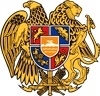 ՀԱՅԱՍՏԱՆԻ ՀԱՆՐԱՊԵՏՈՒԹՅՈՒՆ
ՍՅՈՒՆԻՔԻ ՄԱՐԶ
ԿԱՊԱՆ  ՀԱՄԱՅՆՔԻ  ԱՎԱԳԱՆԻ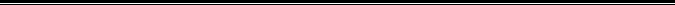 